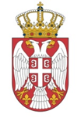 REPUBLIKA SRBIJANARODNA SKUPŠTINAOdbor za evropske integracije20 Broj: 06-2/531-1514. decembar 2015. godineB e o g r a dZAPISNIKPEDESETE SEDNICE ODBORA ZA EVROPSKE INTEGRACIJE NARODNE SKUPŠTINE REPUBLIKE SRBIJEPETAK, 11. DECEMBAR 2015. GODINE	Sednica je počela u 11.00 časova.	Sednicom je predsedavala zamenica predsednika Odbora Elvira Kovač. Sednici su prisustvovali članovi Odbora Dragan Šormaz, Vesna Marković, Katarina Šušnjar i zamenici članova Odbora Nenad Nikolić, Sonja Vlahović, Vladimir Orlić, Dragan Polovina i Vera Paunović. Sednici nisu prisustvovali članovi Odbora Irena Aleksić, Biljana Pantić Pilja, Branko Ružić, Nataša Vučković, Gordana Čomić, Aleksandar Senić, Ivan Bauer i Bojan Kostreš. 	Na predlog zamenice predsednika Odbora, usvojen je sledećiD n e v n i  r e dInicijativa da Odbor za evropske integracije uputi poziv predsedniku Odbora za evropske poslove Bundestaga da poseti Narodnu skupštinu. Tačka 1.	Zamenica predsednika Odbora je otvorila prvu tačku dnevnog reda, Inicijativa da Odbor za evropske integracije uputi poziv predsedniku Odbora za evropske poslove Bundestaga da poseti Narodnu skupštinu i obavestila članove Odbora da je delegacija Odbora za evropske integracije u sastavu Aleksandar Senić, predsednik Odbora, Dušica Stojković i Katarina Šušnjar, članice Odbora, učestvovala na Konferenciji Odbora za evropske poslove zemalja članica EU (KOSAK) u Luksemburgu, od 30. novembra do 2. decembra 2015. godine. Na marginama Konferencije, članovi delegacije razgovarali su sa Ginterom Krihbaumom, predsednikom Odbora za evropske poslove nemačkog Bundestaga. Tom prilikom predloženo je da Odbor za evropske integracije uputi poziv predsedniku Odbora za evropske poslove Bundestaga da posete Narodnu skupštinu.S obzirom da je za ovu inicijativu potrebna i saglasnost Odbora za spoljne poslove, predložila je da Odbor donese odluku da nakon dobijanja saglasnosti od Odbora za spoljne poslove predsednik Odbora uputi poziv predsedniku Odbora za evropske poslove parlamenta Nemačke (Bundestaga) da posete Narodu skupštinu.	Kako se niko od prisutnih nije javio za reč, zamenica predsednika Odbora je zaključila raspravu i stavila na glasanje predlog da Odbor donese odluku da nakon dobijanja saglasnosti od Odbora za spoljne poslove predsednik Odbora uputi poziv predsedniku Odbora za evropske poslove parlamenta Nemačke (Bundestaga) da poseti Narodu skupštinu. Predlog je usvojen većinom glasova.Sednica je završena u 11.10 časova. Na sednici Odbora vođen je tonski zapis.SEKRETAR ODBORA                                                           PREDSEDNIKA ODBORAAleksandar Đorđević				                                   Aleksandar Senić